INDICAÇÃO Nº 1183/2020Sugere ao Poder Executivo Municipal que proceda a revitalização de pintura de solo da sinalização de PARE na Rua do Cloro esquina com Rua do Níquel, no bairro Vila Mollon.Excelentíssimo Senhor Prefeito Municipal, Nos termos do Art. 108 do Regimento Interno desta Casa de Leis, dirijo-me a Vossa Excelência para sugerir ao setor competente que proceda a revitalização da sinalização de PARE na Rua do Cloro esquina com Rua do Níquel, no bairro Vila Mollon, neste Município.Justificativa:Munícipes procuraram este vereador solicitando a revitalização da pintura de solo no referido endereço, pois está muito apagada. Trata-se de um local de grande fluxo, pelo fato que é uma das principais entradas do bairro e muitos motoristas acabam não respeitando o trânsito por falta de sinalização, podendo vir a ocasionar acidentes no local.Plenário “Dr. Tancredo Neves”, em 18 de maio de 2020..CELSO LUCCATTI CARNEIRO“Celso da Bicicletaria”-vereador-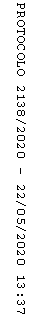 